Publicado en Madrid el 30/09/2020 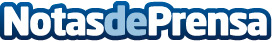 El sector de la lavandería y tintorería online, uno de los que más crece con la vuelta al trabajo y el nuevo curso escolarWashrocks, compañía de lavandería y tintorería a domicilio, revela un crecimiento del 98% de la demanda respecto al mes de abril, coincidiendo con la vuelta al trabajoDatos de contacto:Agencia de Comunicación de Washrocks91 458 54 90Nota de prensa publicada en: https://www.notasdeprensa.es/el-sector-de-la-lavanderia-y-tintoreria-online Categorias: Nacional Franquicias Emprendedores Recursos humanos Cursos http://www.notasdeprensa.es